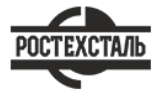 ГОСТ 14959-79Прокат из рессорно-пружинной углеродистой и легированной стали. Технические условияСтатус: действующийВведен в действие: 1981-01-01Подготовлен предприятием ООО «Ростехсталь» - федеральным поставщиком металлопрокатаСайт www.rostechstal.ru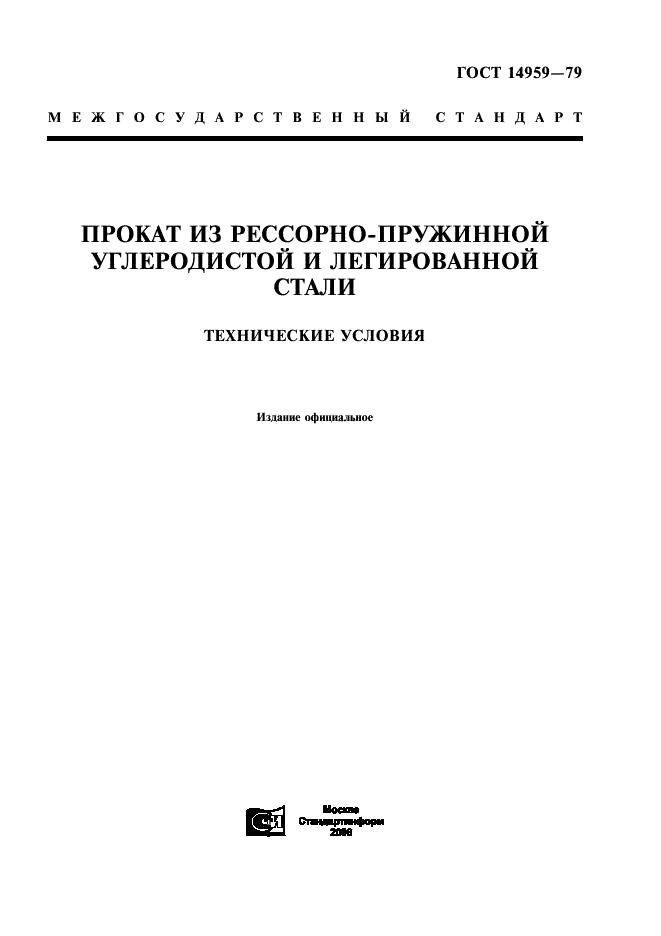 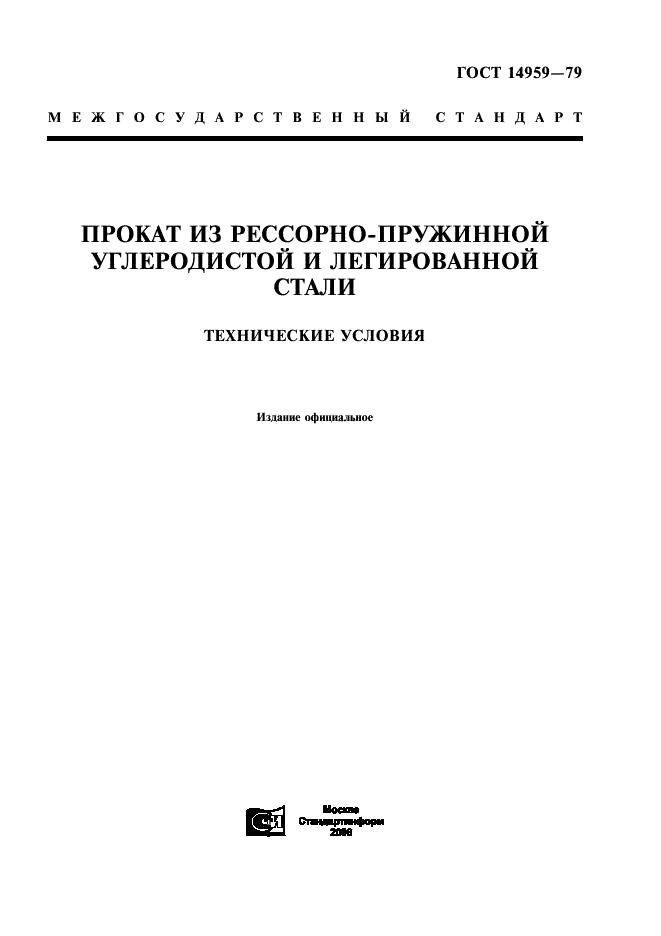 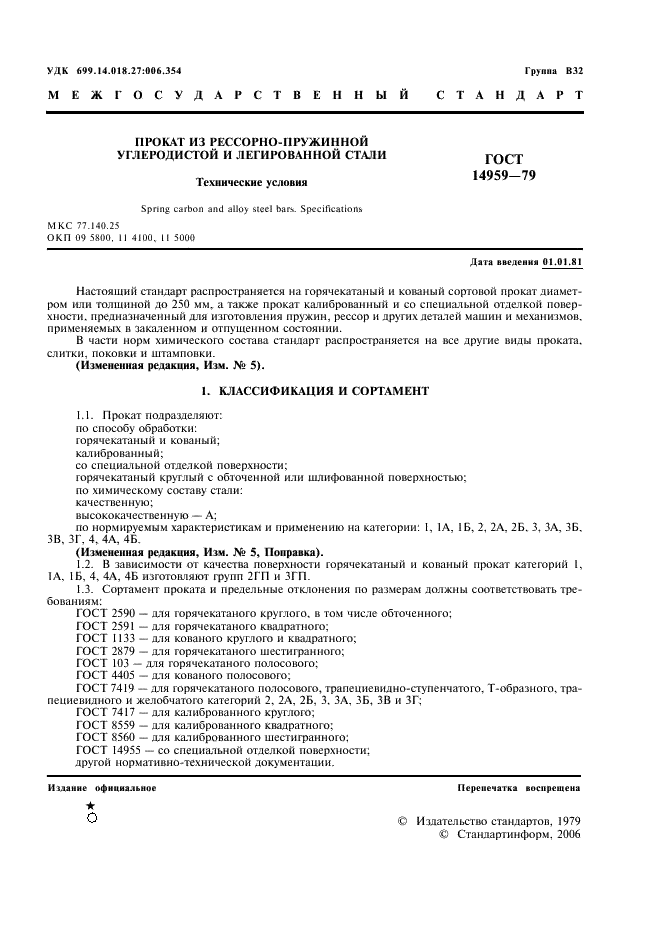 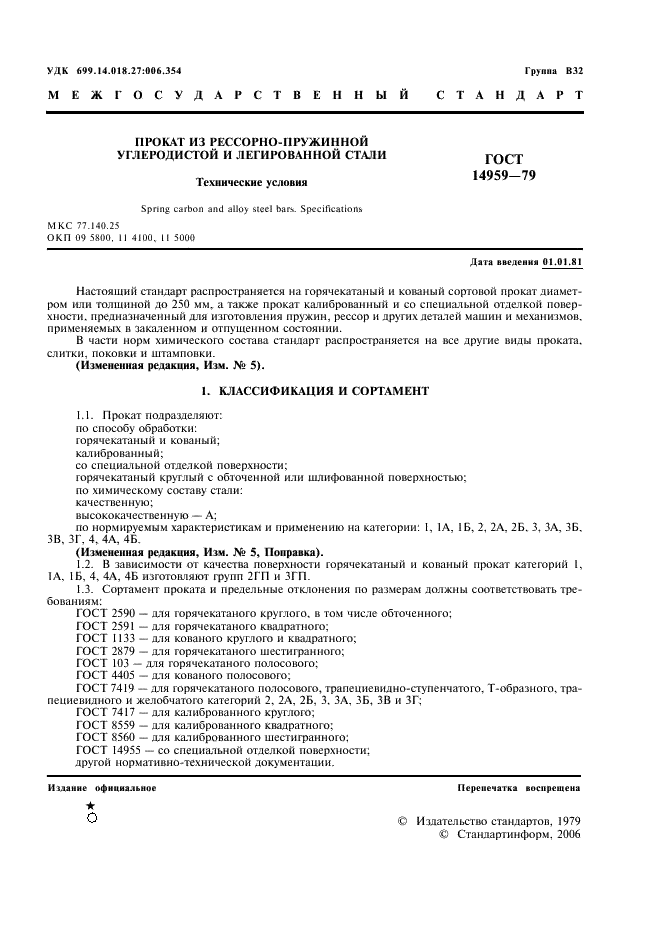 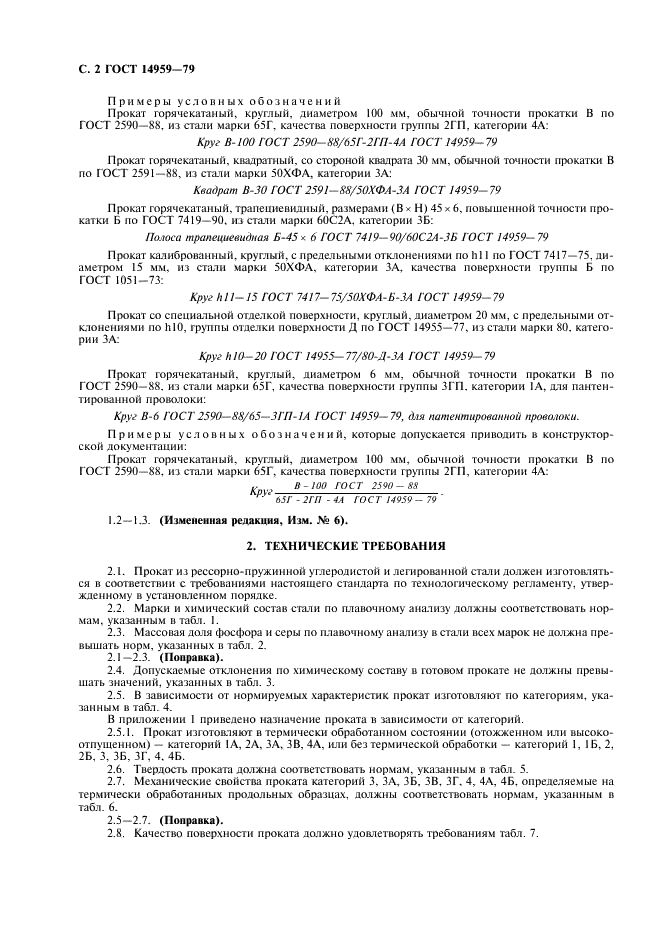 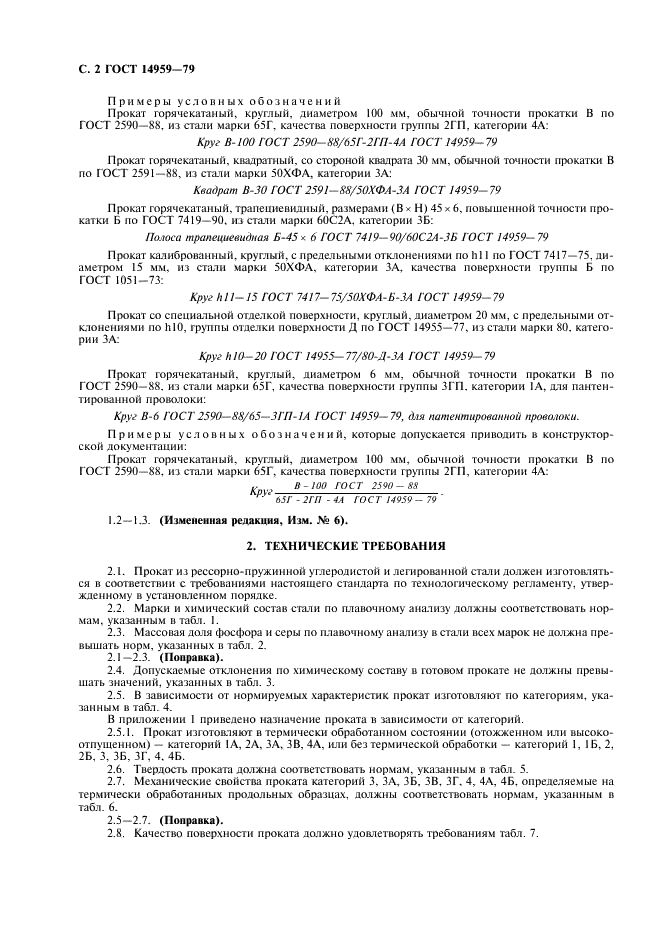 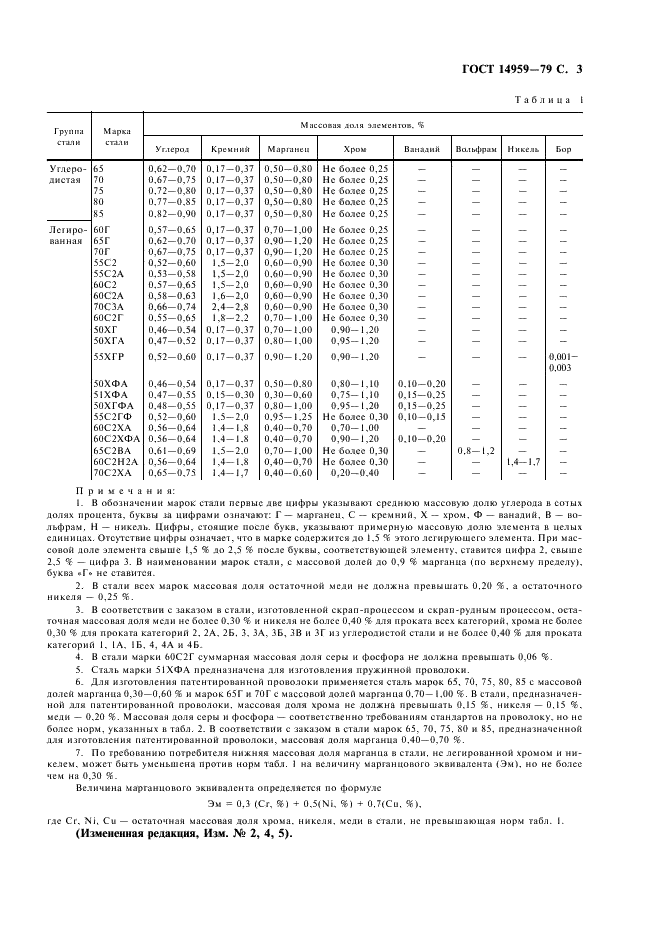 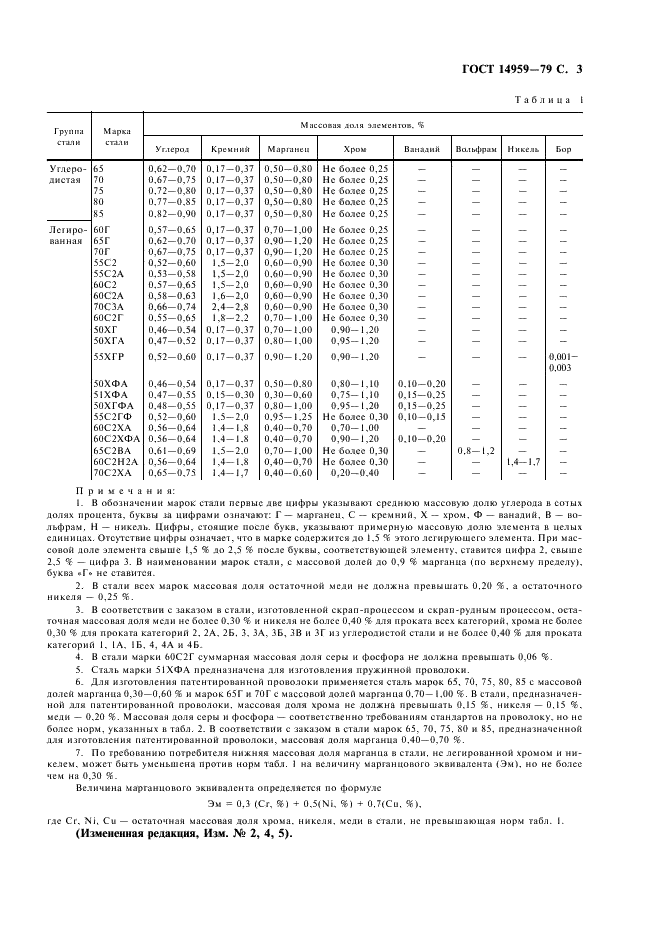 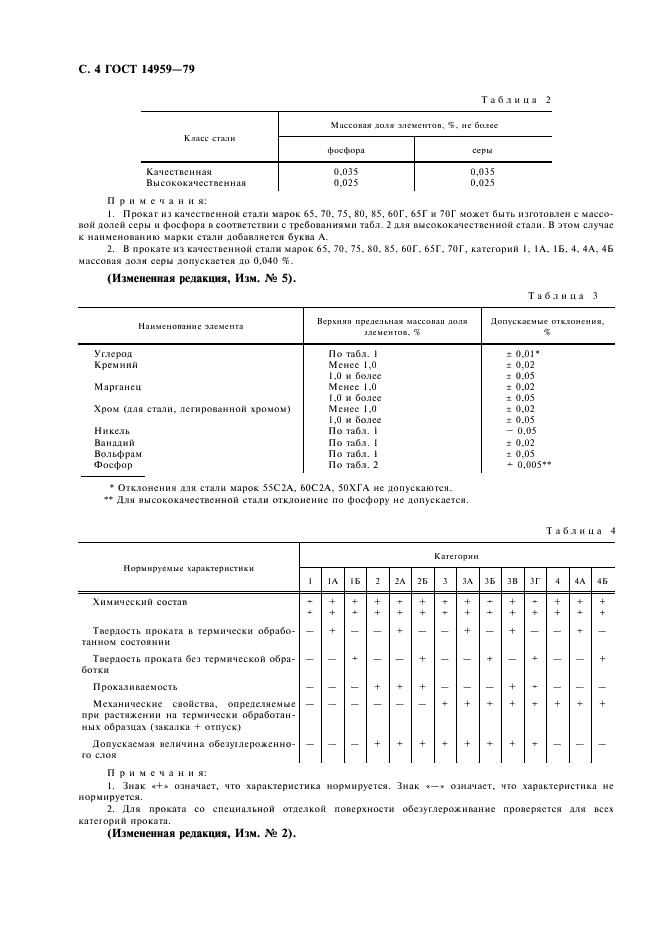 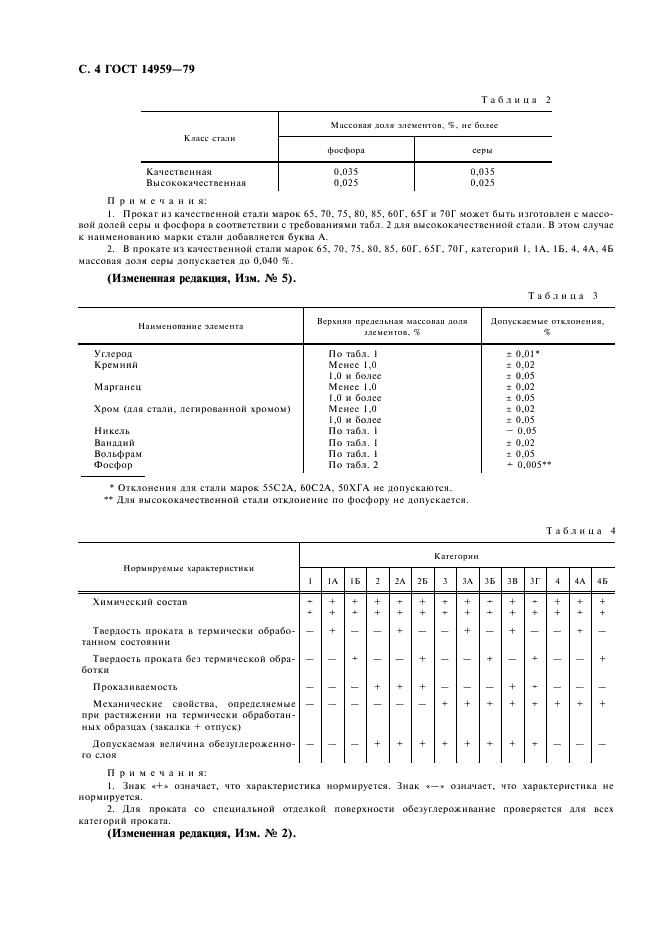 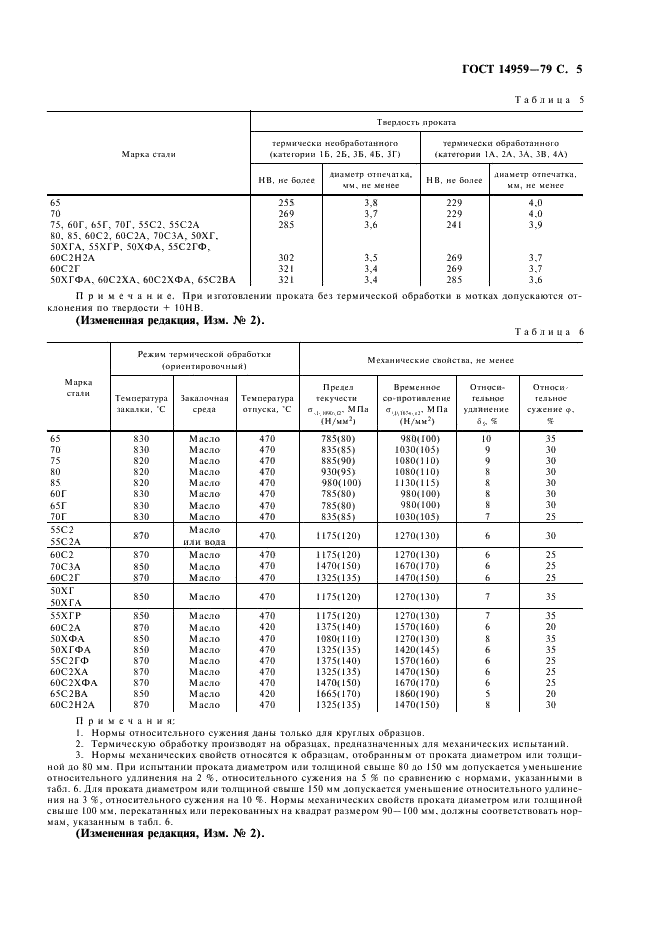 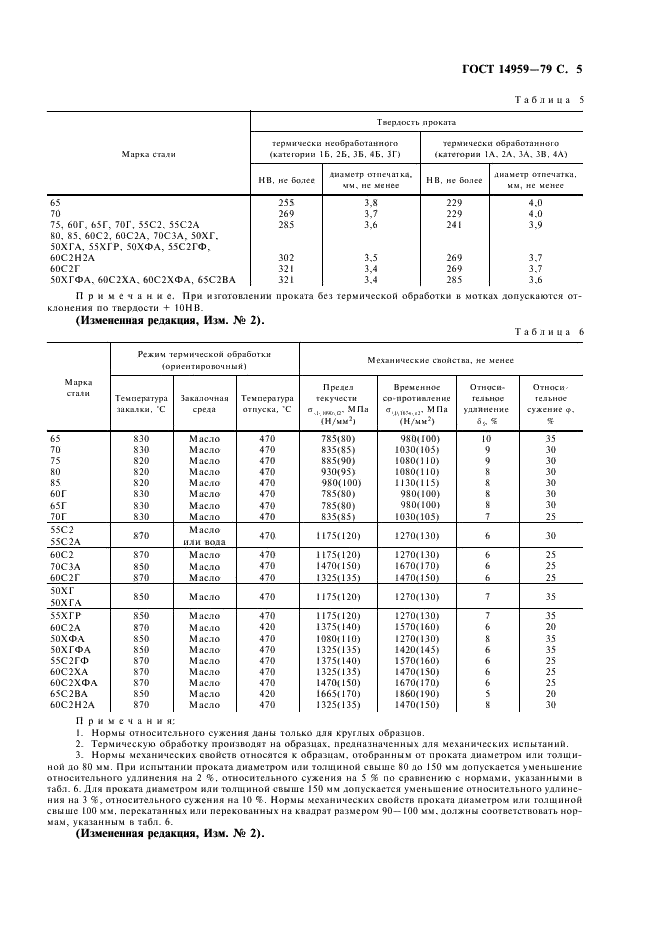 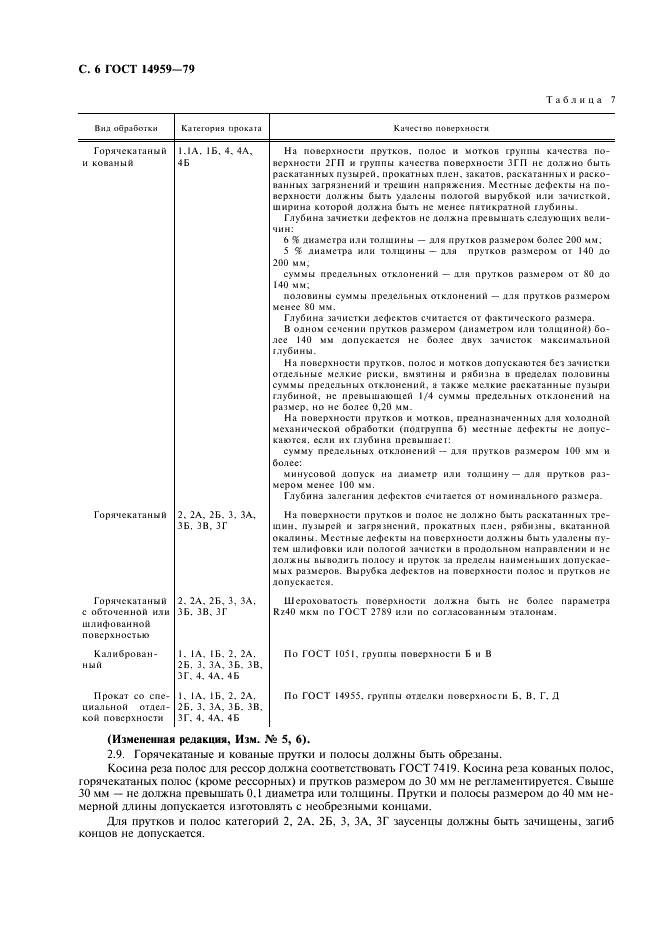 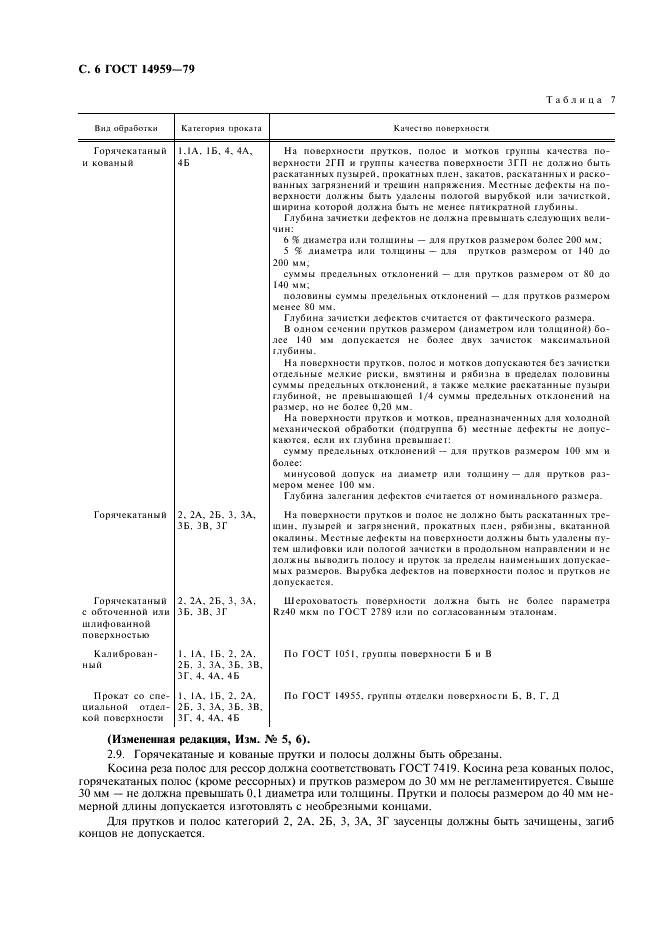 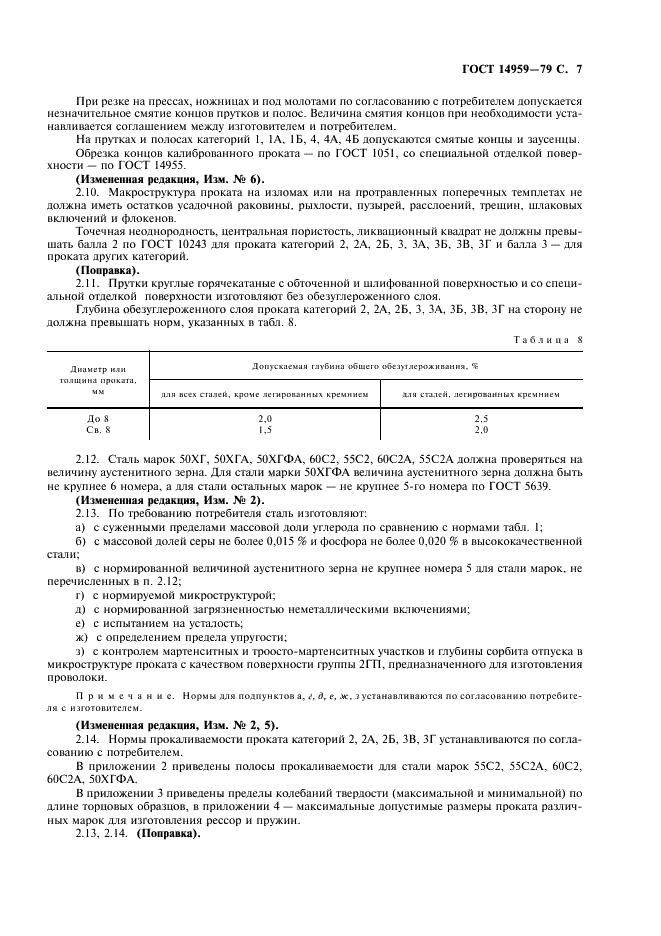 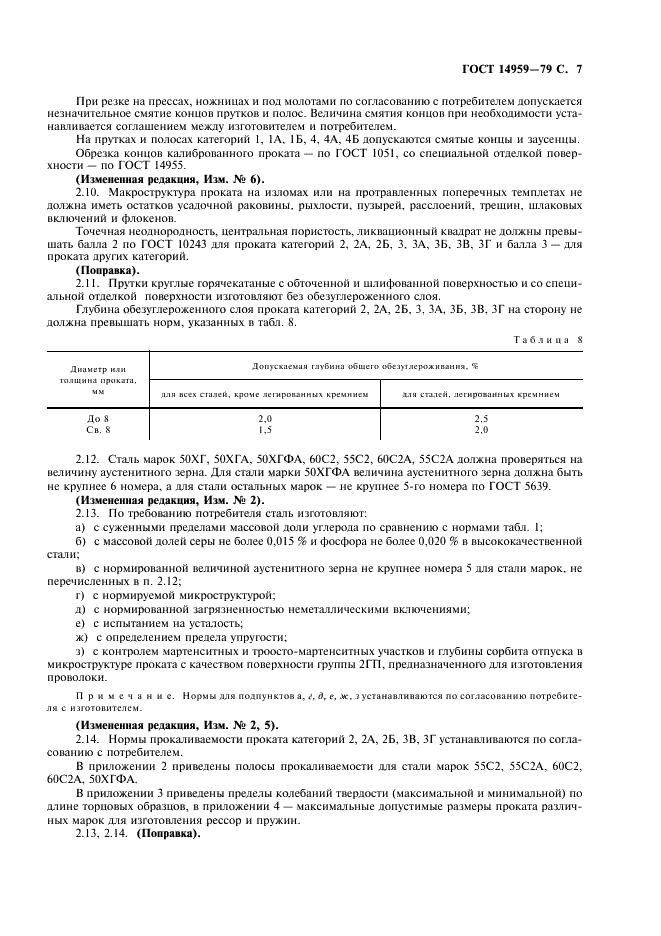 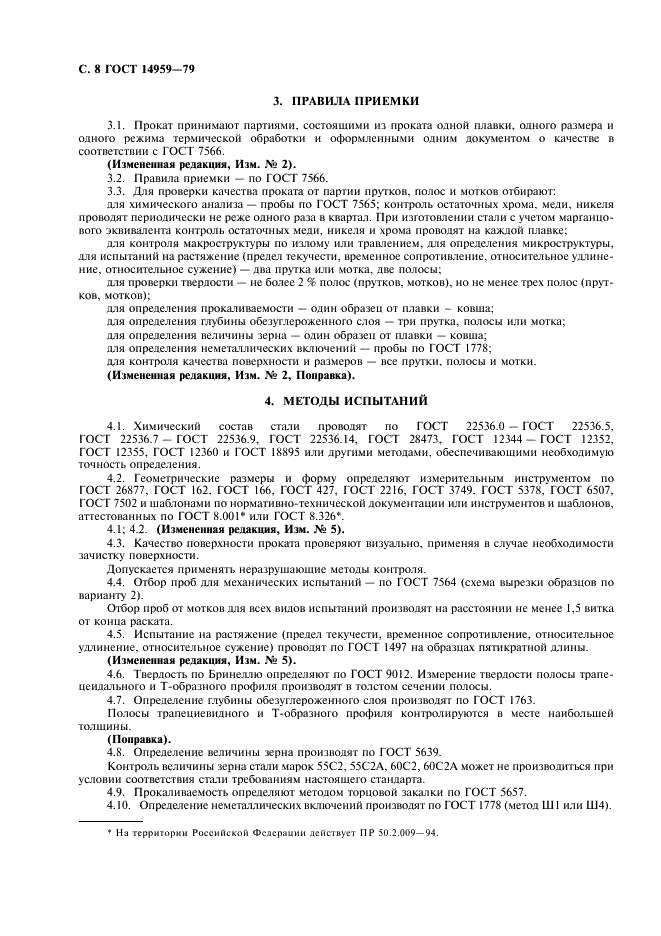 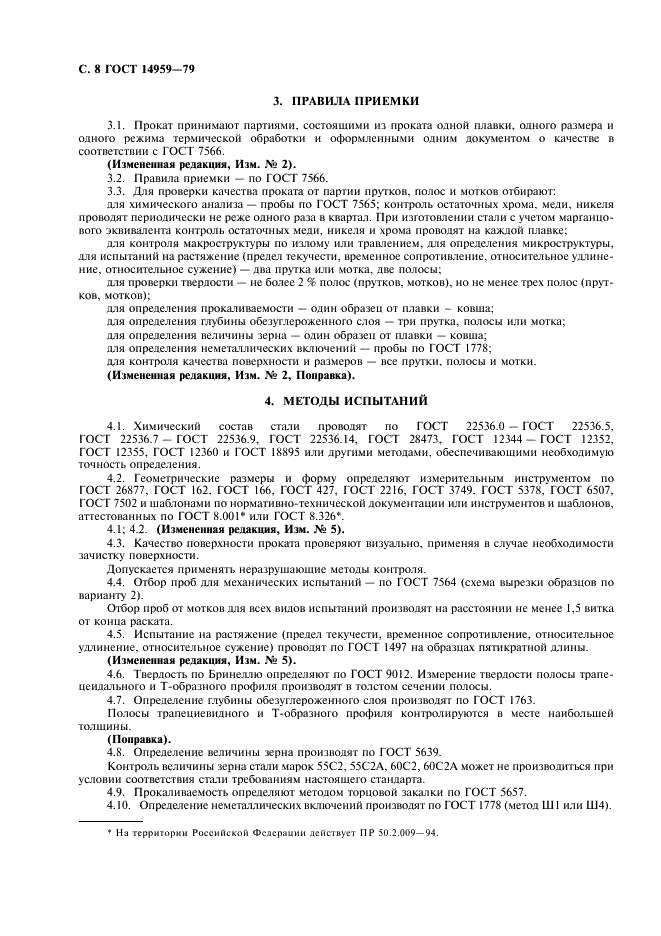 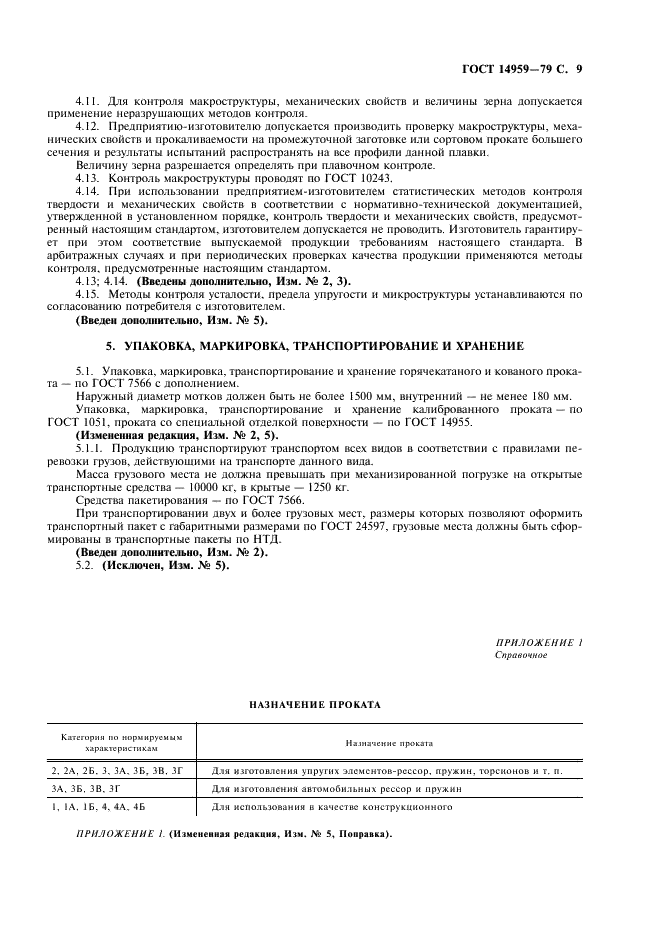 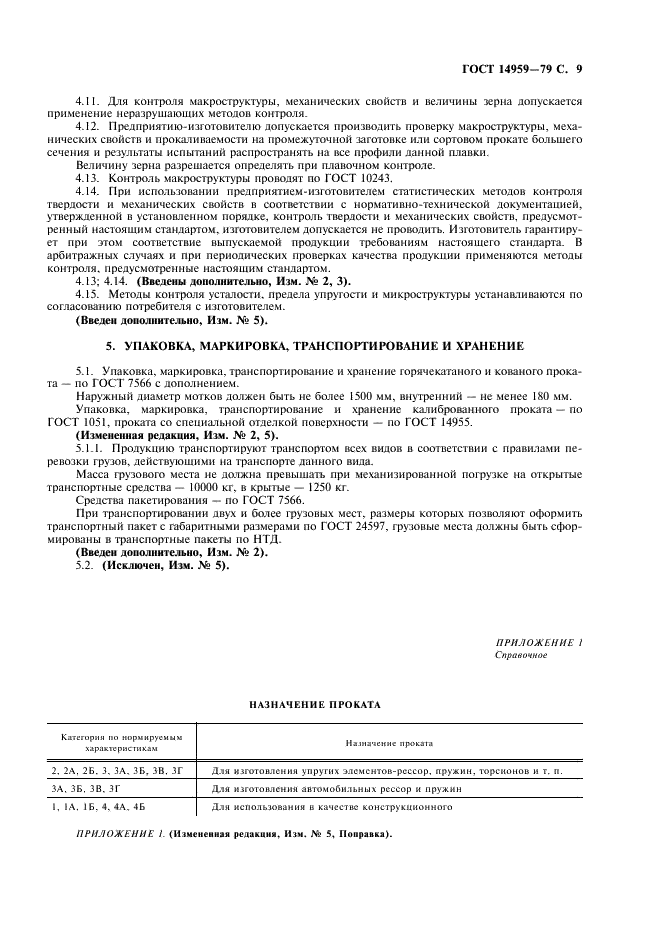 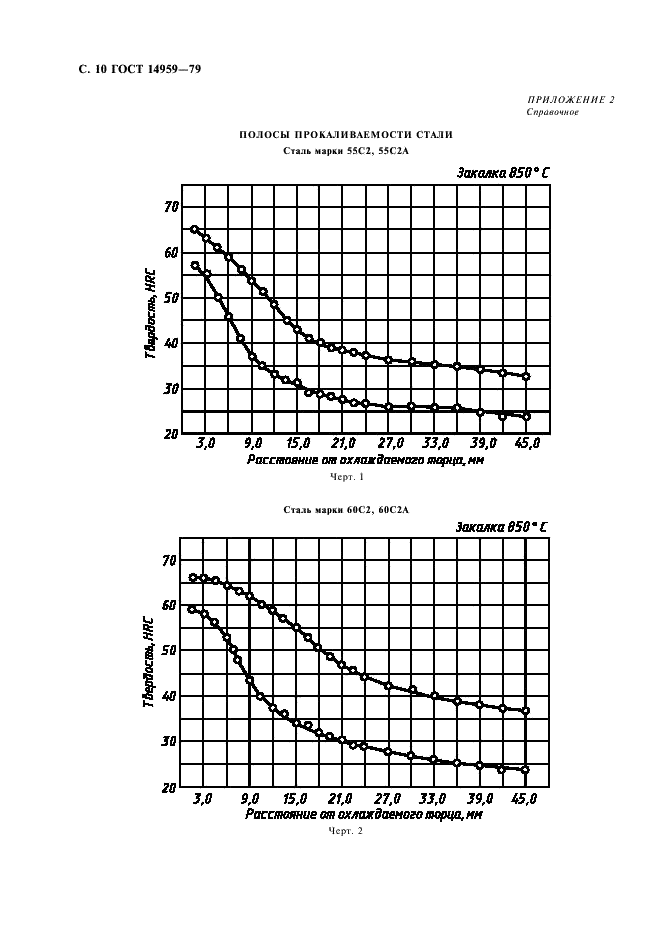 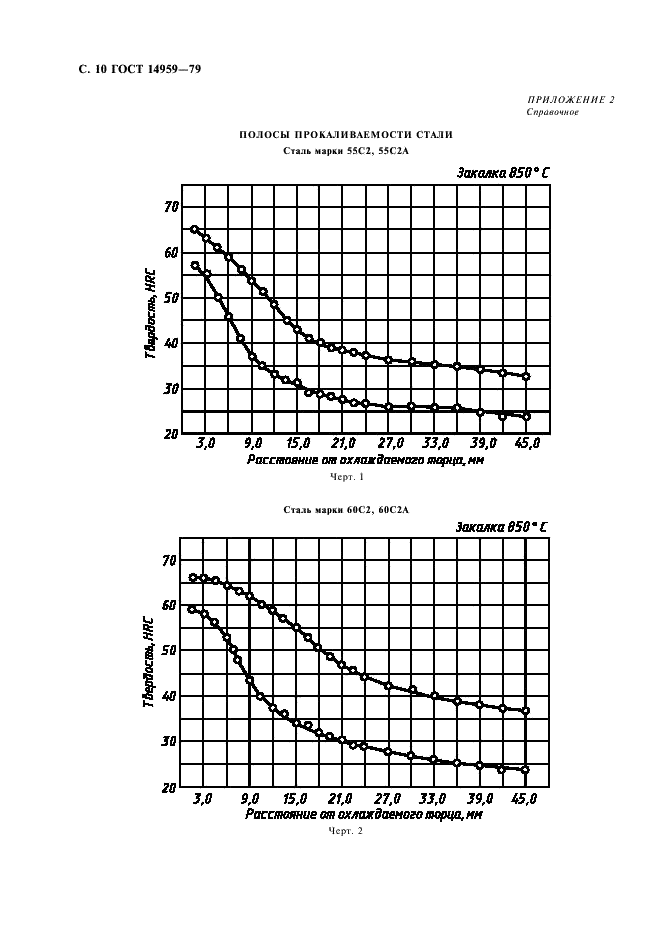 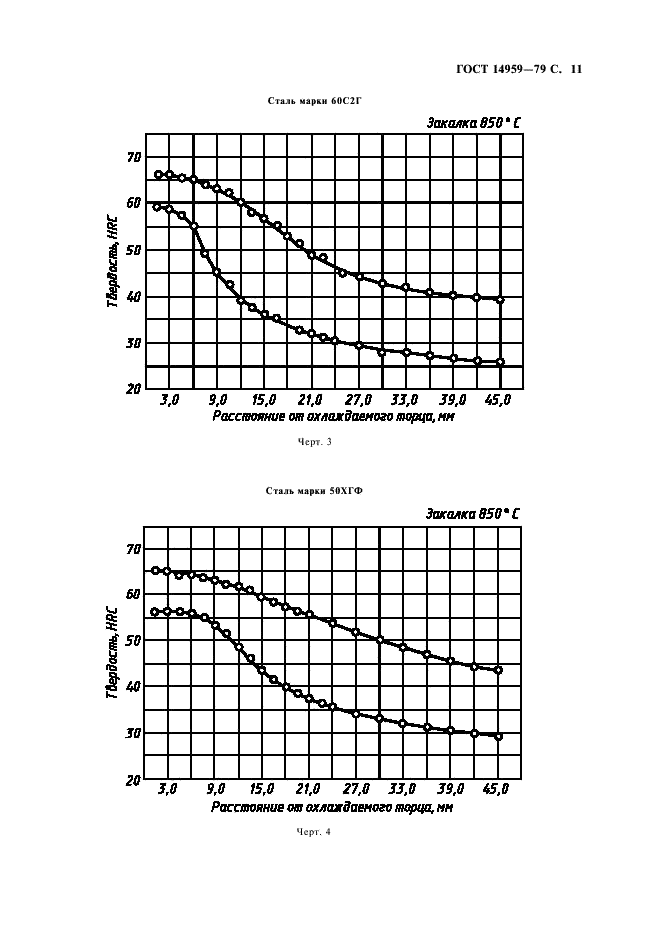 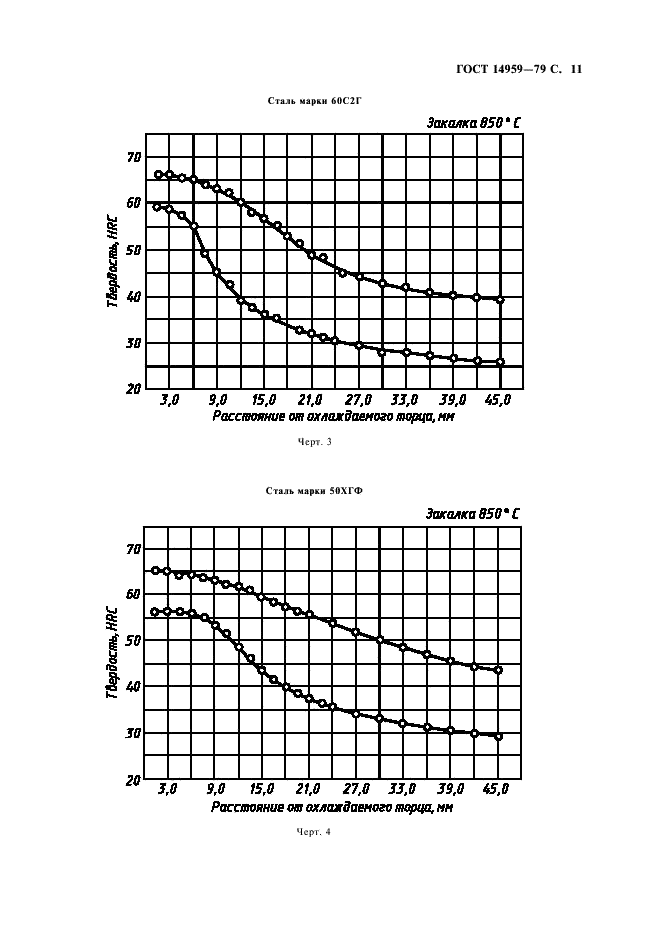 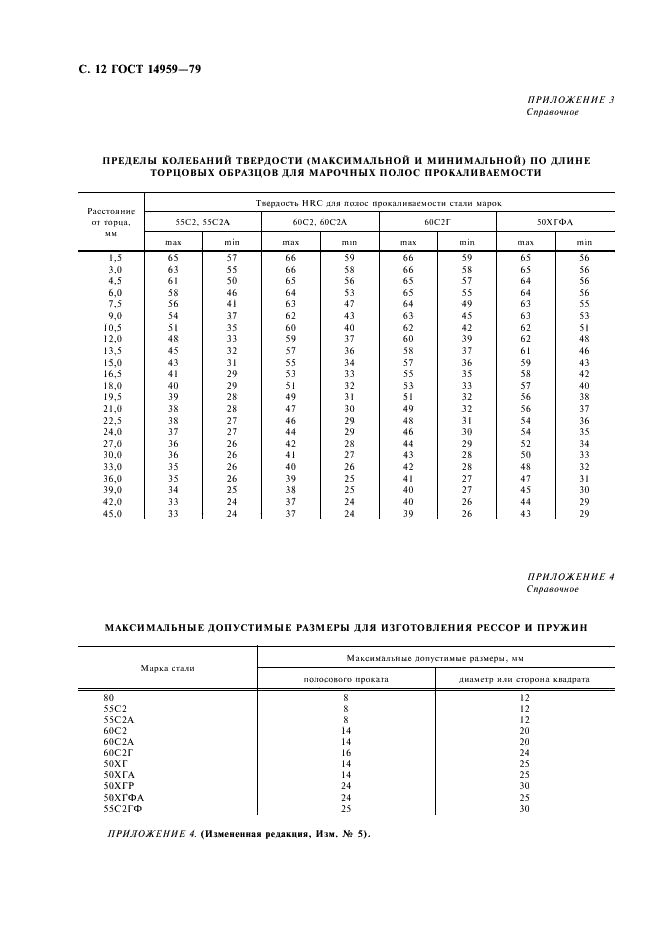 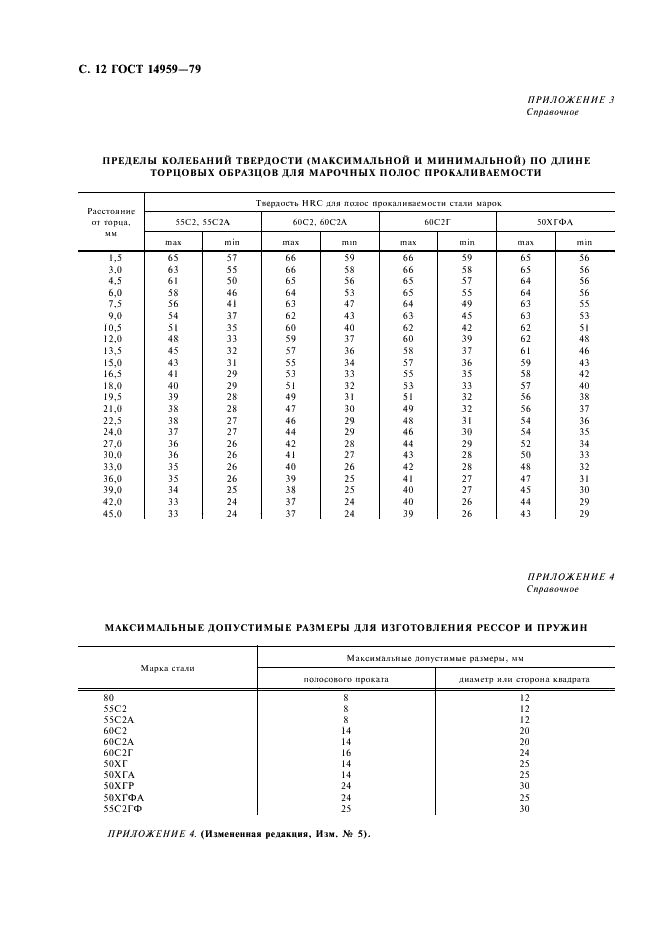 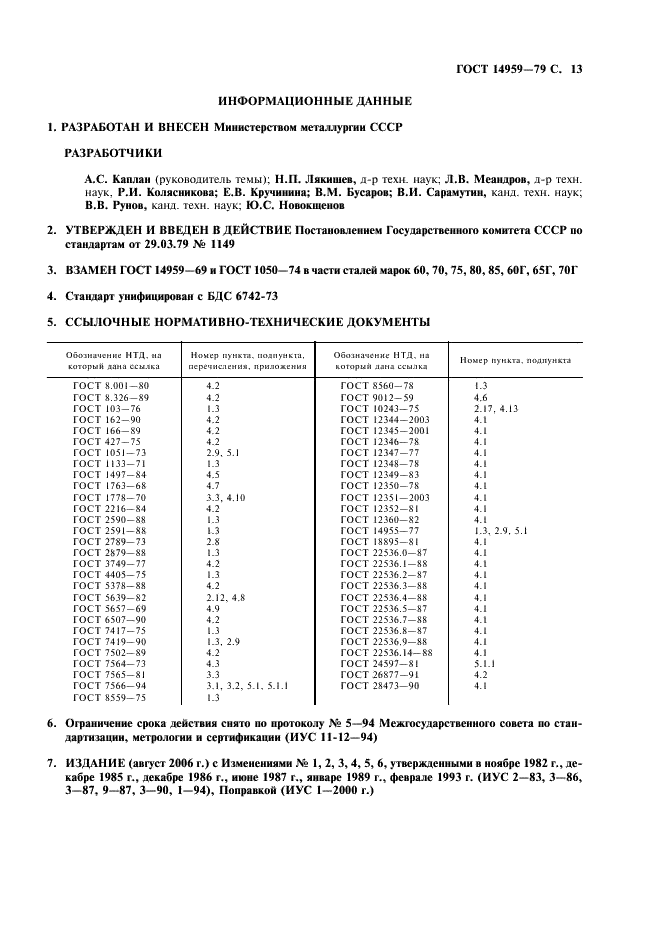 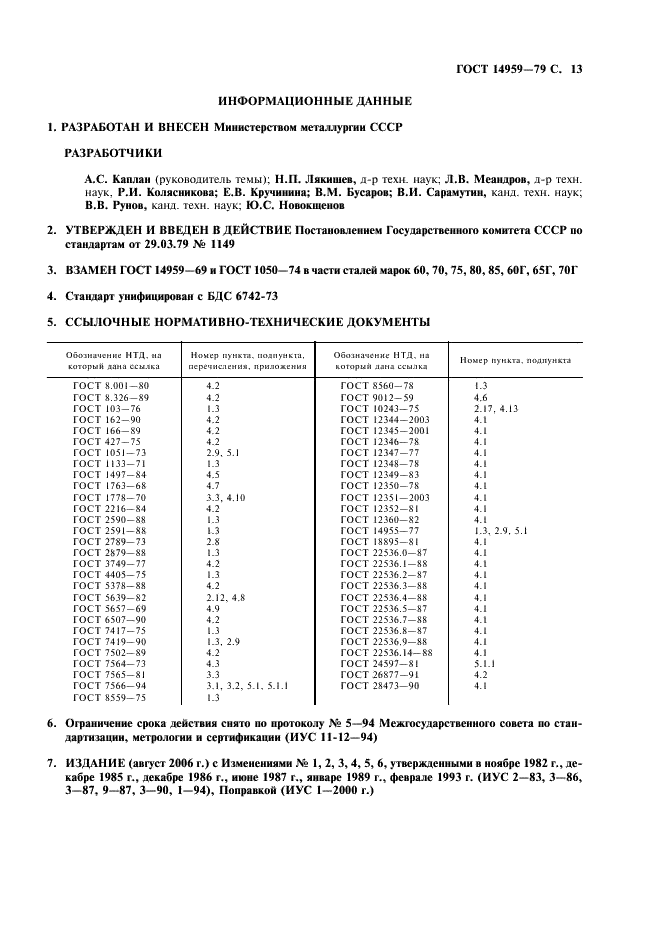 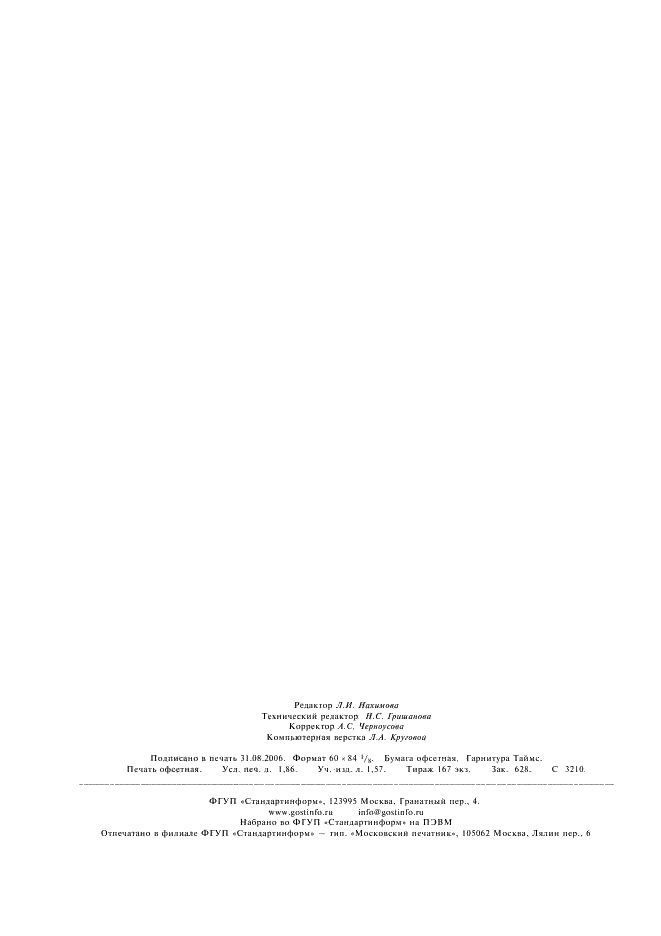 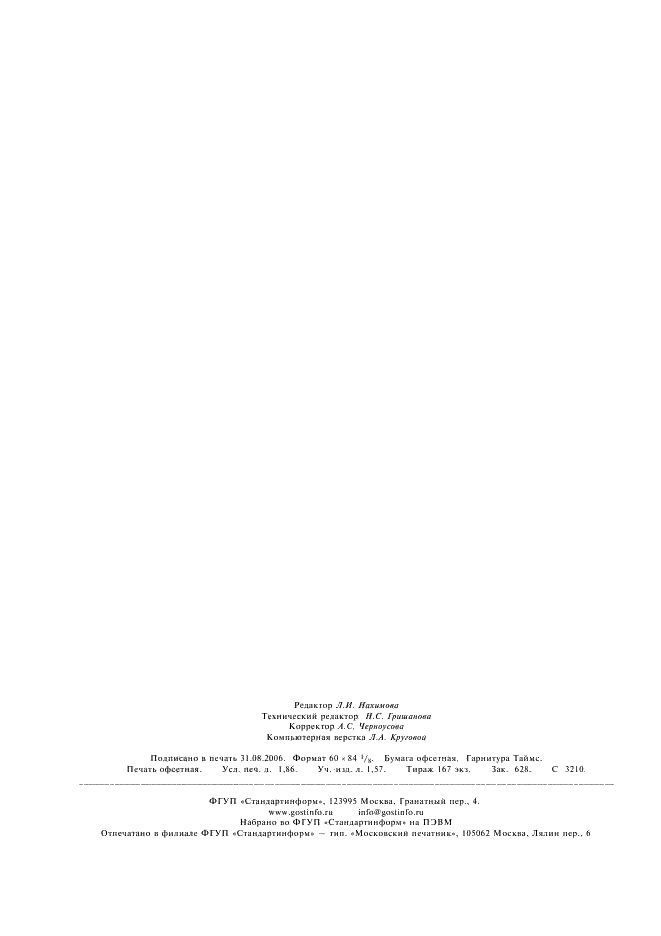 